台北市公寓大廈管理維護商業同業公會 第九屆第五次理監事聯席會議紀錄日期：112年02月15日（星期三）時間：16：30-18：10時 地點：台北市濟南路康園餐廳三樓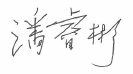 主席：理事長 潘睿彬                     紀錄：祕書長 楊祥堅出席人員：請假人員：壹、主席報告：（略）貳、上次會議決議事項執行情形報告：參、會務報告：    一、會員動態~（詳如提報資料P.1，略）    二、教育訓練~（詳如提報資料P.2，略）    三、參與外部會議/活動~（詳如提報資料P.3，略）    四、服務資訊電子報~（詳如提報資料P.4，略）    五、社區大樓標案推薦~（詳如提報資料P.5，略）肆、討論事項：    案由一：請審查公會一一一年元~十二月及一一二年元月收            支決算表、決算與預算比較表、資產負債表、財產            目錄、現金出納表、基金收支表、監事會對財報審            查意見書。    說  明：會務單位謹依據年度預算，有效管制收支，並送請理事長及常務監事審查完成，資料詳如附件一（略）。 辦  法：敬請與會理監事審查追認後，資料存檔備查。決  議：無異議通過。    案由二：請審查會員公司112年會籍資料案。    說  明：本會已111年12月發函請各會員公司配合辦理11            2年會籍資料校對作業完成，資料詳如附件二（略）。    辦  法：審查通過後，作為是否符合出席會員大會之依據。                決  議：同意。    案由三：請確認召開第九屆第二次會員大會之日期、地點、        採購紀念品等事宜。說  明：依據章程規定，本會宜於四月中旬召開第九屆第二        次會員大會。    辦  法：相關事項請逐一討論決定，續由會務人員管制執行。           決  議：訂於4月18日召開會員代表大會，會後辦理聯誼餐        敘、紀念品循例採購禮券：本次大會委請常務監事詹        前炫及莊育宗理事~協助籌備邀請專家擔任講座，解        說對本行業有所助益之專題。案由四：請追認同意正式會員群安公司變更為贊助會員案。說  明：群安公司原登記設立於台北市士林區社子街61號                一樓，現搬遷至新北市蘆洲區民族路263巷19號6        樓。    辦  法：經查該公司搬搬至新北市屬實，經聯繫確認同意持            續為本會贊助會員，建請追認同意之，以符程序。     決  議：同意。伍、臨時動議：無 陸、下次會議日期： 112年04月18日併會員代表大會，於會    前召開。柒、主席結論：台北市商業總會邀請本會加入該會為會員案，請              祕書長於會後瞭解，本會如入會每年需繳交常年              會費若干，提下次會議研議。捌、散會（18：10）常務理事連維全、簡莉盈、宮武保朝理    事高鉛評、許麗月、、林之麒、葉琇萍、莊育忠、李育芳、陳木村常務監事詹前炫監    事陳俊宏、林誠一、沈麗娟、吳健興常務理事顧家寶理    事吳繼祥、郭紀子、施冠齊決議案一：審查通過一一一年元~十月收支決算表、決算與          預算比較表、資產負債表、財產目錄、現金出納          表、基金收支表、監事會對財報審查意見書。執行情形：資料存檔備查。決議案二：審查通過一一二年度工作計畫案。執行情形：另於一一二年四月召開年度會員大會，提請會員          代表予以審查追認。決議案三：審查通過一一二年度預算案。執行情形：另於一一二年四月召開年度會員大會，提請會員          代表予以審查追認。決議案四：同意阿爾發國際公寓大廈管理維護公司加入本會          為贊助會員。執行情形：提供會員應有之服務。決議案五：同意永佳捷科技股份有限公司加入本會為贊助會          員案。執行情形：提供會員應有之服務。